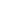 Note: Asterisk (*) indicates mandatory fieldsORGANIZATION INFORMATIONOrganization Name *    :  _____________________________________________________________________________Acronym 		:  _____________________________________________________________________________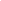 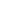 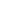 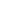 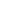 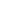 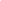 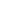 Agency Tax Identification Number*:                             -                               -                                -ORGANIZATION ADDRESSRegion*		:  _____________________________________________________________________________Province*		:  _____________________________________________________________________________City/Municipality*	:  _____________________________________________________________________________Street Address	*	:  ______________________________________________________ Zip Code: ______________ 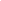 AGENCY BUYER INFORMATION Salutation Title	: 	Mr.	        Ms.     	 First Name*		:  ___________________   Middle Name: ______________ Last Name *:  _______________Designation*		:  _________________________________________  Telephone No.*	: ______ - ______ - _____________ Loc.:  ________ (e.g. 632-999-9999 Loc. 133)Mobile Number*	: ______ - ______ - _____________ (e.g. 63-917-1234567)Email Address*	: ________________________________________________ (e.g. buyer@ps-philgeps.gov.ph)Delivery Address*         : ___________________________________________________________________________	                                         Note: To fill-out by Agencies where default depot is PS-Main.										_______________________________                                                                                                                     SIGNATUREAuthorized by:_____________________________________________________________HEAD OF THE PROCURING ENTITY / AUTHORIZED REPRESENTATIVEINSTRUCTIONS:Agency Buyer InformationAgency Buyer refers to the person authorized by the Agency to be responsible for procuring CSEs from the Virtual Store.Username – is a unique identification.For users that are already registered in PhilGEPS, please use your current userid.For new users, please provide at least three (3) username. The username that will be provided is subject for validation if it is still unused or available.________________________________________________________________
________________________________Conditions in creating a username:At least 6 charactersMust be alphanumeric characters (should contain at least 1 alpha and 1 numeric)3. Email AddressEvery user should have a unique email address. No duplicate or the same email address can be used by two or more users.Note: Asterisk (*) indicates mandatory fieldsORGANIZATION INFORMATIONOrganization Name *    :  _____________________________________________________________________________Acronym 		:  _____________________________________________________________________________Agency Tax Identification Number*:                             -                               -                                -ORGANIZATION ADDRESSRegion*		:  _____________________________________________________________________________Province*		:  _____________________________________________________________________________City/Municipality*	:  _____________________________________________________________________________Street Address		:  ______________________________________________________ Zip Code: ______________ CONTACT INFORMATION FOR APPROVERSalutation Title	: 	Mr.	        Ms.     	 First Name*		:  ___________________   Middle Name: ______________ Last Name *:  _______________Designation*		:  ________________________________________Telephone No.*	: ______ - __________- _________ Loc.  ________ (e.g. 632-999-9999 Loc. 133)Mobile Number*	: ______ - ______ - _____________ (e.g. 63-917-1234567)Email Address*	: ________________________________________________ (e.g. buyer@ps-philgeps.gov.ph)										_______________________________                                                                                                                 											SIGNATURECONTACT INFORMATION FOR UPLOADERSalutation Title	: 	Mr.	        Ms.     	 First Name*		:  ___________________   Middle Name: ______________ Last Name *:  _______________Designation*		:  __________________________________________  Telephone No.*	: ______ - __________ - __________ Loc.  ________ (e.g. 632-999-9999 Loc. 133)Mobile Number*	: ______ - ______ - _____________ (e.g. 63-917-1234567)Email Address*	: ________________________________________________ (e.g. buyer@ps-philgeps.gov.ph) 										_____________________________                                                                                                                 											      SIGNATUREAuthorized by:_____________________________________________________________HEAD OF THE PROCURING ENTITY / AUTHORIZED REPRESENTATIVEINSTRUCTIONS:Contact InformationAPP-CSE Approver refers to the person authorized by the Agency to be responsible for approving the supplemental APP-CSE.APP-CSE Uploader refers to the person authorized by the Agency to be responsible for uploadingthe APP-CSE and editing the details of the APP-CSE in the PhilGEPS.Username – is a unique identification.For users that are already registered in PhilGEPS, please use your current userid.For new users, please provide at least three (3) username. The username that will be provided is subject for validation if it is still unused or available.APP-CSE Approver________________________________________________________________
________________________________APP-CSE Uploader________________________________________________________________
________________________________Conditions in creating a username:At least 6 charactersMust be alphanumeric characters (should contain at least 1 alpha and 1 numeric)3. Email AddressEvery user should have a unique email address. No duplicate or the same email address can be used by two or more users.